СодержаниеПояснительная записка……………………………………………..…….2.  -Понятие о детской одаренности. Взгляды современных ученых на данный феномен…………………………………………………... …….   6  -Виды детской одаренности. Их психологическая  характеристика………………………………………………………….    10 - Характеристика  личности одаренного ребенка………………….    16  - Методики выявления детской одаренности ……………………….  19 -Рекомендации по развитию детской одаренности в дошкольной образовательной организации………………………………………....  25- Картотека деятельности, способствующая развитию одаренностиРазвивающие занятия для одаренных детей………………………….…..33- Консультация для воспитателей :«Одаренные дети ближе, чем вы думаете»……………………………………………………………………46 -План работы с одаренными детьми……………………………………..51Заключение………………………………………………………………...58Список использованной литературы……………………………………..61Пояснительная запискаАктуальность. Проблема одаренности изучается не один десяток лет. Еще с давних времен людей начал волновать данный феномен.  В эпоху Возрождения, испанский врач Хуан Уарте осуществил одну из попыток глубокого философско-психологического осмысления проблемы одаренности. Изучая ее, он  выделил  четыре вопроса, которые, по его мнению, помогли бы разобраться в данной теме: какими качествами обладает природа, которая делает человека способным к одной науке и неспособной к другой; какие виды дарований имеются в человеческом роде; какие искусства и науки соответствуют каждому дарованию в частности; по каким признакам можно узнать соответствующее дарование. Анализируя способности  людей Уарте сопоставлял  темперамент человека и  различия в сферах деятельности (медицина, юриспруденция, военное искусство, управление государством и др.). Наиболее интересная идея диагностики одаренности, предложенная Хуаном Уарте, заключается в оценивании потенциальной диагностики по внешним признакам(формы частей лица, характер волос и др.) [16]Проблемы одаренности изучали и отечественные психологи: Матюшкин А.М. в работе «Концепция творческой одаренности» и др., Шумакова Н.Б. в ряде своих работ, Чистякова Г.Д. в статье «Творческая одаренность в развитии познавательных структур», Юркевич В.С. в «Проблемах диагноза и прогноза одаренности в работе практического психолога», Богоявленская Д.Б. в своей работе «Рабочая концепция одаренности».[17]Проблемы работы с одаренными детьми чрезвычайно актуальны для современного  общества, к ним возник интерес как к будущей интеллектуальной и творческой элите, от которой будет зависеть дальнейшее развитие страны. Это делает необходимым широкое обсуждение проблем, связанных с выявлением и развитием одаренных детей; с возможностью построения грамотных прогнозов и эффективных способов коррекции проблем, которые возможны у одаренных детей. Новому обществу нужны люди с нестандартным мышлением. Таким образом, во главу образования в наше время ставится личность и её потенциальные возможности. Но, по словам, С. Л. Рубинштейна: «Изучению одаренности посвящено очень много работ. Однако полученные результаты никак не адекватны количеству затраченного на эти работы труда.Песталоцци говорил о том, что ребенок с рождения «наделен определенной силой, которую нужно развить, отталкивая негативные факторы». И, скорее всего, под «определенной силой» он подразумевал одаренность. Дается ли «дар природы» с рождения каждому ребенку или все таки обходит многих людей стороной до сих пор остается загадкой. Возможно ли это? А если и возможно, то какие нужно создать условия для ребенка с самого рождения дома и в детском саду, чтобы его способности проявились и начали развиваться? Эти вопросы заинтересовали меня  и натолкнули  на углубленное изучение проблемы одаренности. Именно ей посвящена представленная работа.  Изучив теоретический материал, был сформулирован аппарат исследования:Проблема: возможно ли создать в дошкольной образовательной организации эффективные условия для  формирования и развития детской одаренности?Объект: процесс формирования детской одарённости.Предмет: условия формирования детской одаренности.Цель: разработка рекомендаций по созданию условий для развития одаренности детей дошкольного возраста.Задачи:1.Раскрыть понятие о детской одаренности;2.Выделить виды детской одаренности и охарактеризовать их;3.Изучить особенности личности одаренного ребенка;4.Изучить методики выявления детской одаренности;5.Разработать рекомендации по развитию детской одаренности в детской образовательной организации.Понятие о детской одаренности. Взгляды современных ученых на данный феномен.На современном этапе изучения данного феномена существует множество определений. Например, одаренность – это системное качество личности, которое выражается в исключительной успешности освоения и выполнения одного или нескольких видов деятельности, сочетающиеся с интересом к ним  или , по мнению, Д.Б. Богоявленской, одаренность - это системное, развивающееся в течение жизни качество психики, которое определяет возможность достижения человеком более высоких, незаурядных результатов в одном или нескольких видах деятельности по сравнению с другими людьми, [13] или одаренность – это интегральное проявление способностей, системное, развивающееся в течение жизни качество психики, которое определяет возможность достижения человеком более высоких по сравнению с другими людьми результатов в одном или нескольких видах деятельности. Что же вкладывается в понятие «одаренность»? Это высокий уровень развития каких-либо способностей, а одаренные дети, соответственно, дети с достаточно высоко развитыми способностями. Способности – это индивидуально – психологические особенности человека, которые отвечают требованиям данной деятельности и являются условием успешности ее выполнения. То есть способности – это то, что нужно для выполнения какой-то деятельности, это способы ее выполнения.[2] Способности проявляются и развиваются в деятельности. Они всегда находятся в процессе развития. И способности являются первым шагом на пути к одаренности. Склонности ребенка к какой-либо деятельности, его стремление что-либо сделать, успешность полученного результата говорят о наличии способностей. Чтобы развить у ребенка способности и достигнуть уровня одаренности, нужно уделять использовать  развивающую деятельность. Примерная развивающая деятельность представлена в Приложении 1 « Картотека деятельности, способствующая развитию одаренности». Если обратиться к отечественным концепциям одаренности, то можно заметить, что ряд педагогов, психологов (А.Г. Ковалев,                Б.М. Теплов, В.Н. Мясищев,  В.Д. Шадриков, Д.Б. Богоявленская,           Е.П. Ильин, К.К. Платонов, и др.) рассматривают одаренность как способности человека, природными предпосылками которых являются задатки. Задатки – это врожденные анатомо-физиологические особенности строения мозга, органов чувств и движения, составляющие природную основу развития способностей. Это личные возможности для развития способностей. Задатки многозначны. То есть на одних и тех же задатках могут развиться разные способности.Общество нередко задумывается о том, как часто проявляется детская одаренность. Существуют две точки зрения: «все дети являются одаренными» — «одаренные дети встречаются крайне редко». Сторонники первой полагают, что до уровня одаренного можно развить практически любого здорового ребенка путем создания благоприятных условий. Для других одаренность — уникальное явление; в этом случае основное внимание уделяется поиску одаренных детей.[13]Если ссылаться на мнение отечественных педагогов, психологов, ученых и учитывать, что уровень проявления каждой качественной стороны способности определяется совокупностью определенных задатков, причем, чем больше их имеется у данного человека, тем более выраженной оказывается данная способность, то большинство исследователей будут указывать на то, что вернее было бы говорить о различной степени выраженности какой-либо способности, а не об отсутствии ее у того или иного человека. Получается, что одаренность в данном случае — это сочетание ряда способностей, обеспечивающее успешность выполнения определенной деятельности. [14]  Исходя из этого можно сделать вывод, что одаренность в той или иной степени также должна быть присущей каждому индивиду. К современным концепциям одаренности можно отнести: «Структура интеллекта» Дж. Гилфорда. Эта модель легла в основу многих психолого-педагогических концепций диагностики, прогнозирования, обучения и развития одаренных детей в зарубежной педагогической теории и практике. Дж.Гилфорд находит несколько общих фундаментальных оснований для многочисленных реальных проявлений интеллекта и на этой основе классифицирует их, выделяя три фундаментальных способа объединения интеллектуальных факторов. «Физический интеллект».  Данное понятие было предложено Гленом Доманом, который акцентировал внимание на шести жизненно важных функциях, обычно выделяемых психоневрологами: двигательные навыки (ходьба), языковые навыки (разговор), мануальные навыки (письмо), визуальные навыки (чтение и наблюдение), слуховые навыки (прослушивание и понимание), тактильные навыки (ощущение и понимание). самой популярной считается концепция одаренности, разработанная известным американским ученым Дж. Рензулли, согласно которой одаренность есть сочетание трех характеристик интеллектуальных способностей (выше среднего), креативности и настойчивости (мотивация). «Мультифакторная модель одаренности» Ф.Монкса дополняет три уже традиционных пересекающихся	           «круга Дж.Рензулли» треугольником, обозначающим основные факторы микросреды: «семья», «школа», «сверстники».в нашей стране в рамках реализации президентской программы «Одаренные дети» была предпринята попытка научной разработки концепции одаренности на государственном уровне. [8]Одаренность в детском возрасте можно рассматривать в качестве потенциала психического развития по отношению к последующим этапам жизненного пути личности. Однако при этом следует учитывать специфику одаренности в детском возрасте (в отличие от одаренности взрослого человека).1) детская одаренность часто выступает как проявление закономерностей возрастного развития. Каждый детский возраст имеет свои предпосылки развития способностей. Например, дошкольники отличаются особой предрасположенностью к усвоению языков, высоким уровнем любознательности, чрезвычайной яркостью фантазии; для старшего подросткового возраста отличительными особенностями являются различные формы поэтического и литературного творчества и т.п. 2) под влиянием смены возраста, образования, освоения норм культурного поведения, типа семейного воспитания и т.д. может происходить увядание признаков детской одаренности. Вследствие этого крайне сложно оценить меру устойчивости одаренности, проявляемой данным ребенком на определенном отрезке времени. Кроме того, возникают трудности относительно прогноза превращения одаренного ребенка в одаренного взрослого.3) обученность (или шире — степень социализации), являющуюся результатом благоприятных условий жизни данного ребенка, зачастую трудно отличить от проявления детской одаренности. Ясно, что при равных способностях ребенок из семьи с высоким социально экономическим статусом (в тех случаях, когда семья прилагает усилия к его развитию) будет показывать более высокие достижения в определенных видах деятельности по сравнению с ребенком, для которого не были созданы аналогичные условия. [13]Виды детской одаренностиОдаренные дети чрезвычайно сильно отличаются друг от друга по видам одаренности. Д.Б. Богоявленская выделила определенные критерии выделения детской одаренности.Среди них можно назвать следующие:вид деятельности и обеспечивающие ее сферы психики;степень сформированности в разных видах деятельности;форма её проявления;широта проявлений в различных видах деятельности;особенности возрастного развития.По первому критерию классификация типов одаренности осуществляется в рамках пяти видов деятельности с учетом включенности трех психических сфер и, соответственно, степени участия разных уровней психической организации. [13]К основным видам деятельности относятся познавательная, практическая, художественно – эстетическая, коммуникативная и духовно – ценностная. Сферы психики представлены интеллектуальной, эмоциональной и мотивационно – волевой.В рамках каждой сферы могут быть выделены разные уровни психической организации. Так, в рамках интеллектуальной сферы различают сенсомоторный, пространственно – визуальный, понятийно – логические уровни; эмоциональной – уровни эмоционального реагирования и эмоционального переживания; мотивационно-волевой – уровни побуждения, целеобразования, смыслопорождения. Соответственно, могут быть выделены следующие виды одаренности: в практической деятельности – одаренность в ремеслах, спортивная и организационная; в познавательной – интеллектуальная различных видов; в художественно – эстетической – хореографическая, сценическая, литературно-поэтическая, изобразительная и музыкальная; в коммуникативной – лидерская и аттрактивная. И наконец, в духовно – ценностной деятельности – одаренность в создании новых духовных ценностей и смыслов, служащие людям. [4]Стоит отметить, что каждый вид одаренности включает в себя все уровни психической организации, где на передний план встает тот, который более значим для определенной деятельности. Например,  изобразительная одаренность может иметь как сенсомоторные качества, тогда перед нами виртуоз, так и эмоционально-экспрессивные, тогда мы увидим, что в работах ребенка проявляется необычайная выразительность и чувственность.По критерию «степень сформированности одаренности» можно выделить актуальную и потенциальную одаренность. Первая – это психологическая характеристика ребенка с такими наличными (уже достигнутыми) показателями психического развития, которые проявляются в более высоком уровне выполнения деятельности в конкретной предметной области по сравнению с возрастной и социальной нормой. Потенциальная одаренность – это психологическая характеристика ребенка, которая имеет лишь определенные психические возможности (потенциал) для высоких достижений в том или иной виде деятельности, но не может реализовать их в данный момент времени в силу их функциональной недостаточности.В соответствии с критерием « форма организации» различаются явная и скрытая одаренность. Первая обнаруживается достаточно ярко и отчетливо, в том числе и при неблагоприятных условиях. Достижения ребенка очевидны, и специалист может адекватно оценить «зону ближайшего развития» и правильно наметить программу дальнейшей работы с ним. Скрытая одаренность проявляется в деятельности ребенка в менее выраженной, замаскированной форме. Вследствие этого появляется опасность ошибочных заключений о ее отсутствии. Ребенка могут отнести к числу «неперспективных» и лишить помощи и поддержки, необходимой для развития его способностей.По критерию «широта проявлений» в различных видах деятельности» можно выделить общую (или умственную) и специальную одаренность. Общая проявляется по отношению к различным видам деятельности и выступает в качестве основы их продуктивности. Ее психологическим ядром выступают умственные (общие познавательные способности, вокруг которых выстраиваются эмоциональные, мотивационные и волевые качества личности. Общая одаренность определяет уровень понимания происходящего, глубину эмоциональной и мотивационной вовлеченности в деятельность, эффективность целеполагания и саморегуляции. Специальная одаренность обнаруживает себя в конкретных видах деятельности (музыка, живопись и т.д.) Общая одаренность связана со специальными видами одаренности. Так, под влиянием первой проявления специальной одаренности выходят на качественно более высокий уровень освоения конкретной деятельности.  В свою очередь, специальная одаренность оказывает влияние на избирательную специализацию общих психологических ресурсов личности, усиливая тем самым индивидуальное своеобразие и самобытность одаренного человека. По критерию «особенности возрастного развития» можно выделить раннюю и позднюю одаренность. Решающими показателями здесь выступают темп психического развития ребенка, а также те возрастные этапы, на которых одаренность проявляется в явном виде. Необходимо учитывать, что ускоренное психическое развитие, раннее обнаружение дарований далеко не всегда предопределяют высокие достижения в более старшем возрасте. Вместе с тем их отсутствие в детском возрасте не означает отрицательного вывода относительно перспектив дальнейшего психического развития личности. [4]Многих беспокоит вопрос о существовании творческой одаренности. Как связано творчество и одаренность? Следует начать с того, что сама деятельность всегда осуществляется личностью, цели и мотивы которой оказывают влияние на характер результата. Если цели личности лежат вне самой деятельности, (например, ученик готовит уроки только для того, чтобы не ругали за плохие отметки или чтобы не потерять престиж отличника), то деятельность выполняется в лучшем случае добросовестно и ее результат даже при блестящем исполнении не превышает нормативно требуемый продукт. Выделяя способности такого ребенка, не следует говорить о его одаренности, поскольку они предполагают только увлеченность самим предметом и довольство полученным результатом. В случае одаренности деятельность не приостанавливается даже тогда, когда выполнена исходная задача, реализована первоначальная цель. То, что ребенок делает с любовью, он постоянно совершенствует, реализуя все новые замыслы, рожденные в процессе самой работы. В результате новый продукт его деятельности значительно превышает первоначальный замысел. В этом случае можно говорить о том, что имело место «развитие деятельности». Развитие деятельности по инициативе самого ребенка и есть творчество. При таком понимании понятия «одаренность» и «творческая одаренность» выступают как синонимы. Таким образом, «творческая одаренность» не рассматривается как особый, самостоятельный вид одаренности и характеризует любой вид труда.[13] Однако многие не придерживаются этого мнения, считая, что творческую одаренность можно выделить как самостоятельный вид.Обобщая сказанное, можно сделать вывод, что одаренность – это  своеобразное сочетание способностей, которое обеспечивает человеку возможность успешного выполнения какой-либо деятельности. Вопрос одаренности не может быть рассмотрен без рассмотрения темы способностей, поскольку эти понятия очень тесно связаны друг с другом. По мнению Ю.Б. Гиппенрейтер, «…чаще всего встречается следующая классификация уровней развития способностей: способность, одаренность, талант, гениальность». В.А.Аверин считает, что «…категория способностей относится к числу важнейших психологических понятий. Следовательно, существует необходимость в их психологическом осмыслении». Ученые до сих пор не пришли к общему мнению о природе одаренности, однако существуют  альтернативные подходы к решению проблемы. Первый подход: все дети талантливы. Каждый человек по-своему одарен. Этот подход отражает гуманистические тенденции в науке и предоставляет каждому ребенку право на развитие своих способностей. Второй подход понимает одаренность как дар «свыше» (Богом, родителями и т.п.), которым наделены единицы, избранные. Если следовать второму подходу, становится актуальной проблема выявления одаренных детей, но ставится под сомнение возможность развития одаренности.[2]Концепций одаренности, созданных современными учеными очень много. Наиболее популярной и используемой большинством современных специалистов идеей является  «Концепция человеческого потенциала» американского психолога Джозефа Рензулли. По его мнению, одаренность представляет собой сочетание трех характеристик:- интеллектуальных способностей (превышающих средний уровень);- творческости;- настойчивости (мотивация, ориентированная на задачу).Систематизация видов одаренности определяется критерием, положенным в основу классификации. Среди критериев выделения видов одаренности можно назвать следующие:1) вид деятельности и обеспечивающие ее сферы психики;2) степень сформированности;3) форма проявлений;4) широта проявлений в различных видах деятельности;5) особенности возрастного развития.Классификация видов одаренности по критерию «вид деятельности и обеспечивающие ее сферы психики» является наиболее важной в плане понимания качественного своеобразия природы одаренности. Данный критерий является исходным, тогда как остальные определяют особенные, в данный момент характерные для человека формы.Исследуя данную классификацию, можно сделать вывод, что одаренность – интегральное  проявление разных способностей в целях конкретной деятельности. А также «творческая одаренность» некоторыми учеными не рассматривается как особый, самостоятельный вид одаренности. Считается, что одаренность является  характеристикой высшего уровня выполнения любой деятельности, ее преобразования и развития. Однако некоторые специалисты ставят под сомнение данную точку зрения.Характеристика личности одаренного ребенкаКаждый ребенок неповторим, но при всех индивидуальных особенностях детской одаренности существует довольно много черт, характерных для большинства одаренных детей. Причем наравне с глубинными, скрытыми от непрофессионального взгляда, довольно много и таких, которые часто проявляются в поведении ребенка, в его общении со сверстниками и взрослыми и, в различных видах деятельности. Ценность их в том, что они практически всегда могут быть замечены не только практическими психологами, но и воспитателями детских садов, школьными учителями, родителями. Особого внимания заслуживают те качества, которые существенно отличают одаренных детей от их сверстников. [6] Одной из основных характеристик, отличающих одаренного человека, традиционно считают любознательность. Любознательность, проявившись довольно рано, на всех возрастных этапах продолжает оставаться важнейшей отличительной чертой талантливого человека. Однако не всегда любознательность может свидетельствовать о наличии одаренности. Одаренным детям в большей степени, чем их сверстникам, свойственно стремление к познанию, исследованию окружающего мира. Такие дети не терпят каких-либо запретов, касающиеся своих исследований, и эта особенность на всех возрастных этапах продолжает оставаться его важнейшей отличительной чертой. Одаренные дети хотят поглощать  знания, не воспринимая это как насилие над собой. Полученные знания могут с легкостью применять на практике. Они готовы к самостоятельной деятельности, им редко требуется контроль. Способны критически оценивать окружающую действительность и проникать в суть вещей и явлений. Не удовлетворены поверхностными объяснениями, даже если они кажутся достаточными для их сверстников. Еще одной из важных черт является постоянное стремление к самореализации (перфекционизм) и самоактуализации. Так в психологии называют стремление человека реализовать свои личностные возможности, т.е. стремление постоянно воплощать, реализовывать себя, свои способности, свою сущность. Одаренным детям свойственно выделять главное в проблеме и жизни, необходимое в данный момент для самосовершенствования. Иногда одаренным детям не хватает полученного результата, из-за этого они стараются его улучшить, переделывая одно и тоже несколько раз пока не достигнут такого уровня проделанной работы (сочинение, рисунок, модель), какого сами пожелают. В целом, эта характеристика носит позитивный характер, в будущем превращаясь в залог высоких профессиональных достижений. [15] Следующая характеристика, отличающая одаренного ребенка - надситуативная активность (познавательная самодеятельность). Речь идет о стремлении к постоянному  углублению в проблему. Одаренные дети могут полностью концентрировать внимание и погружаться в проблему, отталкивая любые «помехи», главное, чтобы выполняемая ими деятельность была интересна. Так, для одаренного ребенка решение задачи не является завершением работы. Это начало будущей, новой работы. Это способность видеть в предмете нечто новое, неявное, такое, что не видят другие.[10] Одаренные дети остро переживают несправедливость в случае нарушения морально-нравственных норм и отношений. Они сразу замечают незаслуженность, неправильность, неверность и негативно отзываются по этому поводу.  В группе неодаренных сверстников часто находятся на втором плане. Лидерские качества у них не развиты. Совместная деятельность с неодаренными сверстниками неинтересна и не приносит никакого удовольствия. Одаренные дети иногда не толерантны по  отношению к детям, которые ниже их в интеллектуальном развитии. Самооценка у одаренных детей не всегда устойчива: она может носить как и завышенный характер, так и заниженный. Именно эта противоречивость самооценки и есть условие поступательного развития его личности и способностей. Поэтому система поощрения одаренного, да и любого ребенка должна быть достаточно сдержанной – нельзя  постоянно его хвалить. Необходимо приучать его к мысли о возможности появления неудач. Причем наличие постоянных успехов сам ребенок должен воспринимать как сигнал о  недостаточной трудности деятельности, которая ему предлагается и за которую он берется.[7] Одна из основных характеристик одаренных детей и подростков – независимость  (автономность): отсутствие склонности действовать, думать и поступать сообразно мнению большинства. В какой бы области деятельности ни проявлялась их одаренность, они ориентируются не на общее мнение, а на лично добытое знание. Хотя эта личностная характеристика помогает им в деятельности, тем не менее, именно она делает их неудобными для окружающих. Одаренные дети ведут себя менее предсказуемо, чем этого хотелось бы окружающим, что приводит иногда к конфликтам. [20]Так же к отрицательным качествам личности одаренных детей относятся:1) эгоцентризм и неспособность вставать на точку зрения другого человека, особенно, если он интеллектуально слабее;2) антипатия к занятиям, если образовательная программа скучна и неинтересна;3) отставание в физическом развитии по сравнению со сверстниками, так как одаренный ребенок предпочитает интеллектуальные занятия. Отсюда неумение и нежелание принимать участие в коллективных спортивных играх;4) отсутствие культуры диалога и желание заканчивать мысль собеседника, так как уже с первых слов схватывает суть проблемы;5) стремление перебивать и поправлять собеседника во время разговора, если тот делает логические ошибки или неправильно ставит ударение в словах;6) стремление всегда быть правым в споре из-за отсутствия конформизма и способности идти на компромисс;7) стремление командовать сверстниками - иначе ему становится скучно с ними. [21]Одаренным детям свойственна конкуренция. Это важный фактор развития личности, укрепления, закалки характера. Через соревнование ребенок формирует собственное представление о своих возможностях, самоутверждается, приобретает уверенность в своих силах, учится рисковать, приобретает первый опыт «разумного авантюризма». [3] Одаренные малыши постоянно хотят и пытаются решать проблемы, которые им пока «не по зубам». С точки зрения развития такие попытки полезны. Но поскольку одаренные дети в некоторых вещах делают успехи, недостижимые для большинства сверстников, родители таких детей (а через них и сами дети) склонны ожидать от них такой же легкости выполнения во всех начинаниях. [2]. Методики выявления детской одаренностиПсихологи и педагоги, занимающиеся вопросами детской одаренности, в основном придерживаются определения одаренности, которое было предложено Комитетом по образованию США. Суть его заключается в том, что одаренность ребенка может быть подтверждена профессионально подготовленными людьми, рассматривающими следующие параметры: выдающиеся способности, потенциальные возможности в достижении высоких результатов и уже продемонстрированные достижения в одной или более областях. Выявление одаренных детей — продолжительный процесс, связанный с анализом развития конкретного ребенка. Эффективное распознавание одаренности посредством какой-либо одноразовой процедуры тестирования невозможна. Поэтому вместо одномоментного отбора одаренных детей необходимо направлять усилия на постепенный, поэтапный поиск одаренных детей в процессе их обучения. [5]Проблема выявления одаренных детей имеет четко выраженный этический характер. Распознать ребенка как «одаренного», либо как «неодаренного» на данный момент времени — значит неестественно вмешаться в его судьбу, заранее предопределяя его индивидуальные ожидания. Многие жизненные конфликты «одаренных» и «неодаренных» кроются в неадекватности и легкомысленности исходного прогноза их будущих достижений. Следует учитывать, что одаренность в детском возрасте не гарантирует появление таланта у взрослого человека. Соответственно, далеко не у каждого талантливого взрослого наблюдалась одаренность в чем-либо. С учетом специфики одаренности в детском возрасте наиболее приемлемой формой распознавания признаков одаренности того или другого конкретного ребенка является психолого-педагогический мониторинг. [14]  Психолого-педагогический мониторинг, используемый с целью выявления одаренных детей, должен отвечать целому ряду требований:1) комплексный характер оценивания разных сторон поведения и деятельности ребенка, что позволит использовать различные источники информации и охватить как можно более широкий спектр его способностей;2) длительность процесса идентификации (развернутое во времени наблюдение за поведением данного ребенка в разных ситуациях);3) анализ поведения ребенка в тех сферах деятельности, которые в максимальной мере соответствуют его склонностям и интересам;4) экспертная оценка продуктов деятельности детей; при этом следует иметь в виду возможный консерватизм мнения эксперта, особенно при оценке продуктов подросткового и юношеского творчества;5) выявление признаков одаренности ребенка не только по отношению к актуальному уровню его психического развития, но и с учетом зоны ближайшего развития (в частности, в условиях обогащенной предметной и образовательной среды при разработке индивидуализированной стратегии обучения данного ребенка);6) многократность и многоэтапность обследования;7) диагностическое обследование желательно проводить в ситуации реальной жизнедеятельности, приближая его по форме организации к естественному эксперименту;8) использование таких предметных ситуаций, которые моделируют исследовательскую деятельность и позволяют ребенку проявить максимум самостоятельности в овладении и развитии деятельности;Мониторинг проводится в трех направлениях:1. Работа с педагогами (беседы, заполнение экспертных листов на воспитанников, анализ результатов педагогического мониторинга);2. Работа с детьми (наблюдение, тестирование, анализ продуктов детского творчества);3. Работа с родителями (беседы, анкетирование);[13]Психомоторная одаренность и методы ее диагностикиСреди наиболее известных зарубежных психомоторных тестов выделяют следующие: тест Пурдье состоит из 11 субтестов и предназначен для оценки перцептивно-двигательных способностей. [11]тест ловкости манипулирования с мелкими предметами Крауфорда включает два типа заданий, для выполнения которых необходимы специальная доска с отверстиями, небольшие стержни, металлические колечки, пинцет, шурупы и отвертка. [11]тест на основные двигательные навыки Д. Арнхейма и У.Синклера может проводиться с детьми в возрасте от четырех до двенадцати лет. Он направлен на оценку способностей ребенка координировать работу глаз и рук, контролировать или регулировать движения разной амплитуды. [11]тест на зрительно-двигательную координацию К. Беррп не требует специальной аппаратуры: для его выполнения необходимы только бумага и карандаш. [11]Интеллектуальная одаренность и методы ее диагностикиСреди наиболее известных в международной практике индивидуальных интеллектуальных тестов можно отметить следующие.Шкала интеллекта Станфорд-Бине, разработанная Л.Термсном и М.Меррпл, предназначена для тестирования детей начиная с двухлетнего возраста. [11]Векслеровская шкала интеллекта и различные варианты этого теста, в том числе и короткие формы, предназначены для тестирования не только детей, но и взрослых. Они включают как вербальные, так и невербальные субтесты (вербальную шкалу и шкалу действия). Д.Векслер внес также ряд изменений в традиционное содержание понятия «коэффициент интеллекта». [11]Интеллектуальный тест Слоссона, предназначенный для измерения интеллекта детей и взрослых, дает одну обобщенную оценку интеллектуального развития на основе данных о словарном запасе, вербальных и математических суждениях и памяти. [11]Кауфмановская оценочная батареи тестов предназначена дли тестирования детей в возрасте от двух с половиной до двенадцати с половиной .дет. Она дает две глобальные оценки — умственных процессов и достижений. Тест относительно новый, и его рекомендуется применять для раннего первичного выявлении детей с необычно высокими снособностимн в мышлении. [11]Шкала детских способностей Маккаргп предназначена для тестирования детей в возрасте от двух с половиной до восьми с пехювииой лет. Дастся обобщенная оценка (общий когнитивный индекс) и пять субоценок (для вербальных, перцептивных, вычислительных и моторных способностей, а также памяти). [11]Творческая одаренность и методы ее диагностикиК числу наиболее популярных тестов, направленных на выявление творческой одаренности, можно отнести следующие:- тесты креативности для детей, разработанные Гилфордом и его сотрудниками и направленные на оценку дивергентных способностей; [12]- тест Торранса на образное творческое мышление; предназначен для оценки творческих способностей детей в возрасте от пяти лет и старше; включает задания «Создание картин», «Дополнение рисунков» и «Линии». (Множество работ, посвященных проверке тестов Торранса, подтвердили их валндность); [12]- тесты Торранса на вербальное творческое мышление: тест «Спроси и догадайся», состоящий из трех частей (вопросы, предположение причин, предположение последствий), тесты «Совершенствование продуктов», «Необычное употребление», «Необычные вопросы», «Просто предложи» и др.; [12]- разработанный С.Римм тест групповой оценки для выявления таланта, где творческие способности оцениваются в категориях «независимость», «настойчивость», «гибкость», «широта интересов»; [12]- тест групповой оценки для выявления интересов, также разработанный С.Римм; в нем к перечисленным категориям добавляются «склонность к риску» и «чувство юмора»; [12]- пенсильванский тест творческой направленности, разработанный Т.Руки; здесь творческие способности анализируются в категориях «самонаправленность», «гибкость», «оригинальность», «точность» и «беглость» мышления, склонность к риску; [12]- тест креативного потенциала Р.Хофнера и Ю.Хеменвей, которым измеряет показатели: «оригинальности», «точности», «беглости» и «точности» мышления при помощи трех субтестов («Написание слов», «Декорация в картинках» и «Таблицы слов»); [12]Одаренность в сфере общения и методы ее диагностикиМетоды диагностики способностей в сфере общения разработаны в меньшей степени, чем психометрические способы выявления интеллектуальной, академической и творческой одаренности. Большинство тестов направлено на исследование определенного компонента, входящею в состав коммуникативных способностей (их вербальных, невербальных, мотивационных аспектов). Отдельную группу составляют узкоспециализированные тесты, а также тесты, предназначенные для определенных категорий испытуемых (частично парализованных, слабослышащих, немых и т.п.).[12]Рекомендации по развитию детской одаренности в дошкольной   образовательной организацииСовременный  детский сад – это двери, открывающие мир больших возможностей, в котором ребенку предоставляется свобода выбора в самовыражении, в общении, направлениях развития. В России детский сад соответствует требованиям  Федерального образовательного стандарта дошкольной образовательной организации, в котором существует ряд принципов, которые предполагают   доступные  условия обучения для всех детей, в том числе и одаренных. В основе ФГОС ДО лежит системно-деятельностный подход, который, среди множества планируемых результатов, предполагает: воспитание и развитие качеств личности, отвечающих требованиям современного общества, учёт индивидуальных особенностей воспитанников, разнообразие их развития, обеспечение роста творческого потенциала и познавательных мотивов. [1] В Стандарте учитывается индивидуальные потребности ребенка, связанные с его жизненной ситуацией и состоянием здоровья, определяющие особые условия получения им образования (далее - особые образовательные потребности), индивидуальные потребности отдельных категорий детей, в том числе с ограниченными возможностями здоровья. Одними из основных принципов является: построение образовательной деятельности на основе индивидуальных особенностей каждого ребенка, при котором сам ребенок становится активным в выборе содержания своего образования, становится субъектом образования (далее - индивидуализация дошкольного образования), поддержка инициативы детей в различных видах деятельности и формирование познавательных интересов и познавательных действий ребенка в различных видах деятельности. Также стандарт решает такие задачи, как создание благоприятных условий развития детей в соответствии с их возрастными и индивидуальными особенностями и склонностями, развития способностей и творческого потенциала каждого ребёнка как субъекта отношений с самим собой, другими детьми, взрослыми и миром, обеспечения вариативности и разнообразия содержания Программ и организационных форм дошкольного образования, возможности формирования Программ различной направленности с учётом образовательных потребностей, способностей и состояния здоровья детей. [1]Таким образом, можно сделать вывод, что в детском саду возможно создать эффективные условия для  формирования и развития детской одаренности, однако в организации работы с одаренными детьми существуют проблемы: Нет четких критериев определения одаренных детей;2. Недостаточно содержательных материалов по проблеме диагностики и развития одаренности; 3. Имеющиеся в современном научном и, главное, в практическом опыте материалы, слишком теоретизированы, страдают отсутствием методической направленности, не являются руководством и инструментом для педагогов и психологов, работающих с одаренными.[22]Для поддержки и  развития одаренных дошкольников, создания предпосылок и возможностей для проявления и развития способностей ребенка в различных видах деятельности, в детской образовательной организации необходимо создать определенные благоприятные условия. Эта работа должна осуществляться через комплексную образовательную деятельность, в процессе разных форм работы, направленных на расширение потенциала творческих и интеллектуальных способностей детей через активизацию детской жизнедеятельности. [18]Программы обучения и воспитания одаренных детей в условиях детской образовательной организации должны:• обеспечивать детям самостоятельность (они сами «руководят» своим обучением);• развивать навыки и умения исследовательского подхода к деятельности;• совершенствовать продуктивное мышление (творческое, критическое, абстрактно-логическое);• стимулировать выдвижение новых идей, дополняющих стереотипные и общепринятые взгляды, а порой и в корне изменяющих их;• поощрять продуктивную деятельность с использованием различных материалов, способов и форм;• формировать стремление к самопознанию и самопониманию;• учить адекватно оценивать результаты собственного труда, поощрять работу по самосовершенствованию. [24]Выделяются  три основания, определяющие качество программ обучения: содержание, методы и формы.Содержание выстраивается вокруг глобальной темы. Пример: Глобальная тема. Изменения. Обобщение. Изменения могут быть полезными и вредными. Содержание. История, естествознание, искусство, техника. Цель. Доказать, что изменения в природе, обществе, предметах, созданных человеком, могут быть как полезными (положительными), так и вредными (отрицательными); установить связь между полезными и вредными изменениями и с разных точек зрения рассмотреть их. Задачи. Провести наблюдения; изучить разнообразные источники информации о природе, обществе, искусстве; обсудить проблемы изменений в природе и обществе в ходе ролевого диалога (точнее - полилога). Выполнение задания. Представить результаты в виде протоколов наблюдений, рисунков, схем, таблиц, сочинений, поделок, газеты, изготовленной совместно с педагогом.Методы обучения. Они должны обеспечить функционирование мыслительного процесса (творческое, критическое и абстрактно-логическое мышление на высоком уровне самостоятельности). Методы проблемного обучения с опорой на имеющийся у ребенка опыт: проблемная задача, проблемный вопрос проблемный диалог, репродуктивные и продуктивные методы, креативность Организационные методы. Сопровождение специалистами на каждом витке развития ребенка, доверительная беседа со взрослыми и сверстниками, диагностика интеллектуального развития ребенка, создание благоприятной предметной среды и др.Формы обучения. Каждая форма обучения одаренного ребенка есть «эксперимент», который облечен в привычные на первый взгляд учебные виды деятельности, но на самом деле коренным образом отличается от них. Все они вместе и каждая в отдельности должны вызывать живой интерес к познанию темы. [9]Развивающая предметно-пространственная среда в группе должна быть динамичной, постоянно меняющейся, чтобы дети реализовали свой потенциал, нашли себе занятие по интересам, потребностям и возможностям. Назначение такой среды – способствовать эффективной реализации задач ранней диагностики, развития и поддержки детской одаренности и таланта.[19]Способности, как  и любая деятельность, имеет мотивы. То есть то, что побуждает к действию. Мотивы бывают внутренние и внешние. Именно внешние мотивы будут помогать ребенку в развитии способностей. Педагог должен учитывать это и создавать условия целенаправленного воздействия на мотивационную сферу. К таким условиям относятся: Вызвать интерес к деятельности;Верить в каждого ребенка и его возможности;Оценивать не личность, а действия и поступки;Формировать умение планировать свою деятельность;Использовать поощрения (сравнивать его нынешние результаты с предыдущими);Поддержка детской активности;Построение деятельности с таким расчетом, чтобы в процессе работы возникали новые вопросы.Один из условий является вызывание интереса к деятельности, поэтому благоприятно развитию способностей ребенка будут способствовать дополнительные кружки и секции, из многообразия которых ребенок сам может выбрать для себя наиболее интересную и значимую деятельность. Ребенок будет комфортно ощущать себя в увлекающей его среде, тем самым свободно делать то, что ему по душе. Он полностью погрузиться в занимательный процесс, станет осуществлять свои идеи и воплощать их в жизнь, что благотворно скажется на развитии способностей и его как личности. Деятельность по выявлению и развитию детской одаренности в дошкольной организации  невозможна без научно-обоснованного управления этим процессом. Теоретический анализ проблемы и реальная практика дошкольных организаций убеждают  в том, что отсутствие системы развития детской одаренности внутри детского сада отрицательно сказывается на эффективности деятельности с одаренными дошкольниками. Другая проблема связана с недостаточной профессиональной и личностной готовностью педагогов к работе с одаренными детьми.Проблема подготовки педагогического персонала - неотъемлемая часть всякой хорошей программы. Некоторые принципы программы практического обучения и постоянного повышения квалификации были разработаны Карне (1980), однако жизнь не стоит на месте, и время требует новых подходов к подготовке специалистов с учетом возможностей общества.Программы обучения и воспитания одаренных детей должны быть индивидуализированными, а так же учитывать такие факторы как опыт специальная подготовка, мировоззрение и интересы детей. Часто руководители детских образовательных организаций без участия воспитателей и родителей пытаются определить, что должно входить в программы практического обучения одаренных детей. Это ошибка. Составление программ для одаренных детей должно быть совместной деятельностью педагогов, психологов и родителей, а координатор программы обязан следить за ее выполнением и продвижением детей в «зону ближайшего развития».[23] Подготовка и повышение квалификации специалистов занимают в программах значительное место (некоторые из них на повышение квалификации отводят один день в месяц). Важно в программе подготовки специалистов предусматривать разнообразные методы, а также проводить оценку индивидуальной и групповой подготовки. Педагог, работающий с одаренными детьми должен:Быть доброжелательным и чутким;Разбираться в особенностях психологии одаренных детей, чувствовать их потребности и интересы;Иметь опыт работы в учреждениях для детей дошкольного возраста или взаимодействия со своими детьми;Обладать высоким уровнем интеллектуального развития, а также широким кругом интересов и умений;Быть готовым к выполнению различных обязанностей связанных с обучением одаренных детей;Обладать живым и активным характером чувством юмора, крепким здоровьем и жизнестойкостью;Иметь специальную послевузовскую подготовку к работе с одаренными детьми и быть готовым к дальнейшему повышению квалификации;Быть сдержанным, в меру строгим, воспитанным и порядочным.Так же у педагога, которому выпал шанс обучать одаренных детей, должно быть умение видеть индивидуальные особенности ребенка и учитывать их при общении с ним и обучении. Только учитывая уникальность ребенка можно создать благоприятные для него условия и достичь высоких результатов. Подробную информацию о роли педагога в развитии одаренности можно отыскать в Приложении 2 «Консультация для воспитателей на тему: «Одаренные дети  ближе, чем вы думаете»». Но не стоит забывать о том, что и роль семьи очень важна в формировании личности одаренного ребенка. Поэтому задачей педагога так же является разработка совместного работы с семьей ребенка.При всех существующих трудностях в системе дошкольного образования сегодня открываются новые возможности для развития личности ребенка, и одаренной личности в частности. Целенаправленная работа с одаренными детьми необходима в детском саду, начиная с раннего возраста и до перехода детей в начальную школу.[24] Если большинство детских садов будут соблюдать все необходимые требования, то в ближайшем будущем в России появится больше талантливых людей, которые изменят окружающий мир к лучшему.       Обобщая написанное, можно сделать вывод, что одаренные дети – это особые дети, к которым нужен особый подход. Такие дети очень любопытны, способны заниматься несколькими делами сразу. Они не терпят каких-либо ограничений, остро воспринимают общественную несправедливость, устанавливают высокие требования к себе и окружающим, так как личные системы ценностей у одаренных детей широки. У них очень хорошо развито воображение, из-за чего иногда не могут развести реальность и фантазию. Пытаются решать проблемы, которые тяжелы для выполнения, думая, что с легкостью справятся с поставленной задачей. Одаренные дети очень эгоцентричны, из-за чего возникают проблемы в общении со сверстниками, при этом лидерскими качествами не обладают.Существует огромное множество методик по выявлению той или иной одаренности, однако ни одна из них не может дать стопроцентный результат. Поэтому наиболее эффективным и доступным методом является наблюдение за ребенком. Умение правильно проанализировать полученную информацию при наблюдении поможет оценить степень развития тех или иных способностей и вовремя оказать ребенку необходимую помощь и поддержку. В рамках детского сада возможно создать условия для развития одаренных детей, однако при их организации будут определенные проблемы и убытки. Требования, принципы, задачи ФГОС позволяют раскрыть потенциал не только одаренных детей, но и каждого ребенка в детском саду. Соблюдая все критерии существует возможность развития способностей каждого ребенка, ведь, по мнению отечественных педагогов и психологов, каждый ребенок, каждый человек, в той или иной степени одарен, самое главное – это создать все необходимые условия. Также очень важен опыт, жизненная стойкость, высокий интеллектуальный уровень развития педагогов, а самое главное – любовь, преданность своему делу и вера в силы каждого ребенка.Картотека деятельности, способствующая развитию одаренностиРазвивающие занятия для одаренных детей«Комментированное управление»(по методике С.Н. Лысенковой)Побуждают к активной мыслительной деятельности; способствуют выработке учебных навыков (мыслю, говорю, записываю) и усвоению азов учебного материала.«Восхождения»(по методике М. К. Рунковой)Формула таких занятий: обучение - процесс познания от проблемы (противоречия), незнания к знанию путем упражнений и заданий по образцу и замыслу педагога и по замыслу ребенка.«Эврика!»(по методике М. К. Рунковой)Восстанавливают знания через специально организованную систему повторения и обобщения, например через игру, наблюдение, неформальную беседу и т.д.«Компьютерные занятия»(по методике В.В. Лаптева)Дети получают новые знания вспоминают забытые Они позволяют реализовать индивидуальный подход в обучении.«Открытые мысли и свободные суждения»(по методике В.Ф. Шаталова)Определяют направленность мыслительных операций в системе свободных суждений.«Радости»(по методике Ш.А. Амонашвили)Дает ребенку возможность познать радость от общения  и с самим педагогом, и с материалом, предлагаемый ему на занятии. Способствуют его раскрепощению, раскрытию способностей, укреплению веры в собственные способности. Занятие должно быть сложным по содержанию, но доступным для ребенка. «Вдохновения»(по методике Е.И. Ихьина)На каждом таком занятии ребенок открывает самого себя, оценивает себя, а значит развивается нравственно. Ведущей идеей этих занятий является искусство общения.«Погружения», «опережения»(по методике  С.Н. Лысенковой)Вооружают ребенка такими способам организации своей деятельности, которые научат искать нестандартные пути решения задач.Нетрадиционные формы занятий(Л. Пасечник)«Познание мира»Включают в себя знакомство с предметами, явлениями и событиями,находящимися за пределами непосредственного восприятия и опыта детей (формирование представлений о специфике восприятия произведений различных видов искусства, знакомство с жанровым многообразием искусства, с характером изображаемого колорита и т.д.).«Диалоги»Формируют логическое мышление на основе собственного видения проблемы, задачи, ситуации (обсуждение планов на будущее, планирование работы по художественному творчеству и т.д.).«Сочинения»Позволяют формировать диалектическое, логическое, абстрактное и продуктивное (творческое) мышление, отрабатывать умение производить операции анализа, синтеза, обобщения и умозаключения(возможные темы: «Если бы я был волшебником», «Что произойдет в природе, если погибнут птицы?» и т.д.).«Художественное творчество»Помогают формировать творческий подход к изготовлению художественных поделок, а также развивать сенсомоторные навыки (изготовление декоративных поделок из мягкой проволоки, веревки, ткани, бумаги, дерева, упаковочного материала, глины и т.д.).«Волшебство»Формируют самостоятельность и активность, ассоциативное мышление (так называемая поэзия волшебства), а также сферу психической реальности (искусство и обыденная реальность). Тематика таких занятий может быть самой разнообразной, но главное - в ней всегда должно быть место нравственности и красоте;иными словами, их задача - формирование собственной нравственно-эстетической позиции.«Юные олимпийцы»Направлены на развитие общей моторики и физических качеств, укрепление здоровья, положительное взаимодействие и общение с другими детьми. Включают спортивные игры и упражнения соревновательного характера, не требующие специального оборудованияИгры и упражнения для развития творческой одаренностиВозьмите пластмассовые, деревянные (или изготовьте сами картонные) разноцветные геометрические фигуры и предложите ребенку составить как можно больше разных стилизованных изображений 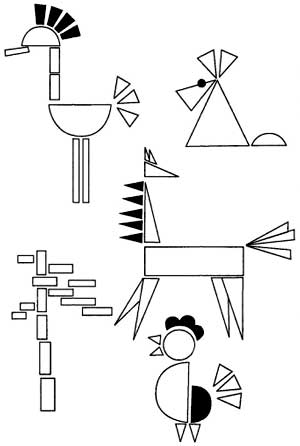 Найти как можно больше самых разных, оригинальных применений хорошо знакомому предмету. В качестве такого предмета можно использовать кирпич, мел, газету и многое другое. На выполнение этого задания отводится обычно пять-шесть минут. В ходе анализа итогов учитываются все ответы, кроме тех, что не соответствуют заданию, повторяются или могут считаться нелепыми. Подобрать прилагательные и существительные, заключающие в себе понятия света и темноты (тепла и холода, весны и зимы, утра и вечера и др.). Приведем примеры ответов.     Свет - яркий, ласковый, живой;     солнце - ...     утро - ...     костер - ...     Темнота - закрытый, ночной;     ночь - ...    вечер - ...     пещера - ...Поиск причин событий. Вот несколько ситуаций, требуется определить причины их возникновения:1. Утром Дима проснулся раньше обычного.2. Солнце еще не ушло за горизонт, но уже стало темно.3. Сидевший у ног хозяина пес грозно зарычал на маленького котенка.Другой вариант  задания: придумай и расскажи, что произошло у каждого из героев.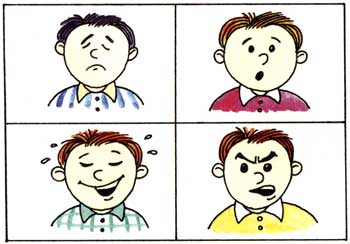 Ребенок должен понять эмоциональное состояние каждого из мальчиков и рассказать, что с ними произошло.Третий вариант задания: подумай, что может произойти, если ..."... дождь будет идти, не переставая.""... люди научатся летать, как птицы.""... собаки начнут разговаривать человеческим голосом.""... оживут все сказочные герои.""... из водопроводного крана польется апельсиновый сок.""Облака-загадки". Ребенку необходимо определить, на что похожи изображенные на рисунках облака (чернильные пятна). Хорошо, если он сможет увидеть в каждом облаке хотя бы один персонаж.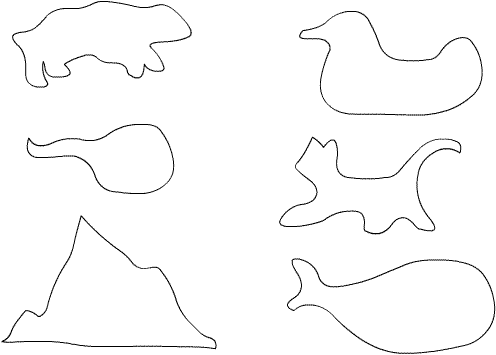     Другой вариант этого задания: попробовать нарисовать что-то интересное, используя данные фигуры.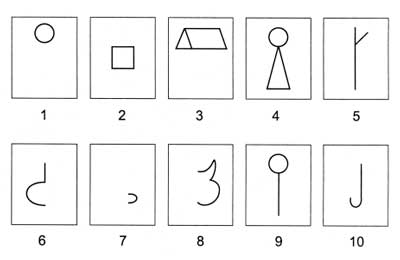 Дорисуй и раскрась волшебниц так, чтобы одна стала доброй, а другая - злой.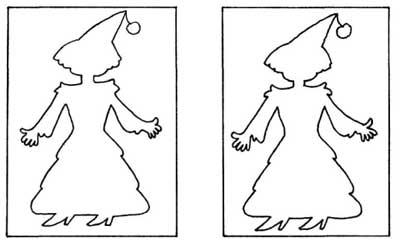 Игра «Маленький спектакль». (Для детей от 5 лет.)  Вот малышам предлагается пройти изображенный на карточке лабиринт и провести гномика по тропинке к волшебному кладу. Педагог рассказывает сказку о маленьком человечке и спрятанных сокровищах. И вот уже гномик отправился в путешествие, а малыши увлеченно помогают своему герою.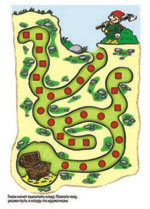 Игра «Маленький спектакль». (Для детей от 5 лет.)Зайчик и Мишка решили встретится около озера, Как им помочь? Для наглядности ребенок ставит на карточку фигурку и вот уже дети отправились к озеру и т. д.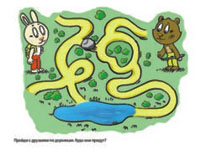 Игра “Прими правильное решение”.(Для детей 6 лет.)“А реши, по какой дорожке лучше идти домой: по короткой, но опасной (без светофора), или по соседней, где идет стройка, а может по той, которая самая длинная ”.   Дети рассуждают, а педагог подсказывает свое решение проблемы.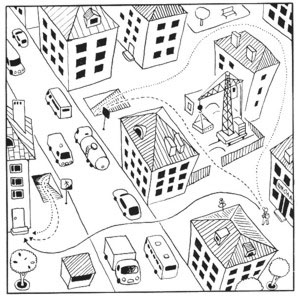 Игры и упражнения для развития социальной одаренностиИгра «Ручеек»        Дети встают парами друг за другом, берутся за руки, поднимают их и «образуют»ручеёк. Ведущий вбегает в «ручеёк» и выбирает любого, кто ему понравится. Эта новая пара пробегает весь «ручеёк» и встаёт в конце. Оставшийся без пары становится ведущим.        Если в игре проявляется отношение детей: кто-то выбирает только одного человека, девочки – девочек и т.д., то мы вводим ограничение:Нельзя выбирать партнера из последней пары;Нельзя выбирать партнера своего пола.Игра расширяет коммуникативную сферу, снимает барьеры общения.Игра «Комиссар Мегрэ»        Выбирается ведущий и «комиссар Мегрэ». Мегрэ выходит из группы, а ведущий придумывает позы для участников игры, сидящих в кругу. Приглашают комиссара, он входит и старается запомнить все позы игроков и снова выходит. Ведущий меняет позы у 3-4 играющих и вновь приглашает в группу Мегрэ. Тот должен указать детей, поменявших позы, и показать, какие они были. Если он отгадает, то выигрывает.Игра развивает память, внимание, наблюдательность.Игра «Испорченный телефон»        Дети сидят в кругу. Взрослый обращается к любому ребёнку с просьбой шепотом рассказать, что он делал в выходные. Задача – передать это сообщение по цепочке, говоря шепотом друг другу. В конце игры первый и последний участники произносят первоначальный вариант сообщения и то, что услышал последний.Игра «Радио»        Дети сидят в кругу. Воспитатель садится спиной к группе и объявляет: «Внимание, внимание! Потерялась девочка (подробно описывает кого-нибудь из группы). Пусть она подойдёт к диктору». Дети слушают и смотрят друг на друга. Они должны определить, о ком идёт речь и назвать имя этого ребёнка. В роли диктора может побывать каждыйжелающий.Игра «Комплимент»1 вариант.Время – 10 минут.Инструкция: Сделать комплимент соседу.Ход:         1. Обсуждение, что такое комплимент.2. По цепочке делают комплименты.3. Рефлексия «Понравилось ли упражнение? Какие чувства вы сейчас испытываете?2 вариант.Время – 10-12 минут.Инструкция: Сделайте комплимент, кому хочется.Ход:        1. Обсуждение, что такое комплимент.2. Каждый выбирает комплимент и человека.3. Все подходят и делают комплименты.4. Рефлексия.3 вариант.Время – 10-15 минут.Инструкция: Скажи комплимент принцессе».Ход:        1. Выбор «принцессы». 2. Обсуждение. 3. Делают комплименты. 4.«Принцесса» говорит, что больше понравилось.Игра  «Броуновское  движение»        Инструкция: движение в круге в хаотическом порядке, «здороваемся» с каждым определенным образом, не разговаривая, руки за спиной.Ход:Обсуждение.Сама игра.«Как ты сейчас себя чувствуешь? (палитра цвета)», «Когда тебе было тяжело?», «Подумай, почему?».Здороваемся:взглядом;локоточком;плечиком;Игра «Упрямое зеркало»        Собрав детей, воспитатель говорит: «Вы представьте: просыпаетесь вы утром, заходите  в ванную, смотрите в зеркало, а оно повторяет все ваши движения наоборот: вы поднимаете руку, а оно опускает; вы поворачиваете голову налево, а оно направо; вы закрываете один глаз, а оно другой. Давайте поиграем в такие зеркала.        Разбейтесь на пары. Пусть один из вас будет человеком, а другой – упрямым зеркалом. Потом вы поменяетесь ролями».        Сначала воспитатель помогает играть, затем дети делают всё самостоятельно.Игра «Передай движение»        Дети встают в кругу и закрывают глаза. Взрослый, находясь в общем кругу, придумывает какое-нибудь движение, затем «будит» своего соседа и показывает ему своё движение. Тот «будит» следующего и показывает ему и так далее, по кругу, пока все участники не «проснутся». Игра продолжается до тех пор, пока все желающие не загадают своё движение и не передадут его по кругу.Игра «Передай настроение»        Правила те же, что и в предыдущей игре, но дети передают не движение, а настроение, эмоцию.Игры и упражнения для развития интеллектуальной одаренностиИнтеллектуальное упражнение "Найди шпиона". Упражнение по развитию наблюдательности, умения быстро оценивать личные качества других людей.Интеллектуальное упражнение "Новые понятия". Упражнение предназначено для развития понятийного мышления и в целом интеллекта.Интеллектуальное упражнение "Правила игры в шахматы".   Небольшое упражнение поможет весьма эффективно развить гибкость мышления.Интеллектуальное упражнение "Причинно-следственные связи".   Упражнение поможет развить интеллектуальные способности через раскрытие аналитических способностей.Интеллектуальное упражнение "Прогноз". Упражнение развивает наблюдательность, интеллектуальные способности.Интеллектуальное упражнение "Самый умный".   Упражнение поможет развить наблюдательность, умение разбираться в людях, понимать их проблемы.Интеллектуальное упражнение "Секретные предписания".    Процедура группового психологического тренинга. Каждый участник получает секретную инструкцию о том, как себя вести; другие должны догадаться. Упражнение направлено на развитие наблюдательности.Интеллектуальное упражнение "Слова-перевертыши".   Известное упражнение, направленное на развитие интеллектуальной гибкости.Интеллектуальное упражнение "Странные ассоциации".    Процедура группового психологического тренинга. Упражнение направлено на раскрытие интеллектуальных способностей, развитие умения разбираться в людях.Интеллектуальное упражнение "Суждения". Процедура группового психологического тренинга, направленного на развитие интеллектуальных способностей. Развивает способность мыслить логично, рассудительно.Интеллектуальное упражнение "Такая же буква".   Упражнение направлено на развитие беглости мышления.Интеллектуальное упражнение "Я, робот".   Процедура группового психологического тренинга, направленная на развитие интеллектуальных способностей. Хорошо подходит для раскрепощения группы, знакомства участников между собой (для начала тренинга).Исключение лишнего слова.    Надо оставить только те слова, которые обозначают в чем-то сходные предметы, а одно слово «лишнее», не обладающее этим признаком, исключить.Для определения уровня развития способностей у детей возможно использование следующих методик:Консультация для воспитателей :«Одаренные дети ближе, чем вы думаете»Что такое одаренность? Почему она представляет особую ценность для общества? Кто и как может распознать ее? Существует ли она вообще и каким образом проявляется? Эти и подобные вопросы волнуют огромное количество людей, психологов, ученых. И не на все эти вопросы найден ответ, учитывая то, что одаренность стала интересовать людей очень давно.Хочется начать со слов В. А. Сухомлинского, который утверждает, что «нет детей одаренных и неодаренных, талантливых и обычных. Одарены, талантливы все дети без исключения.»  Чтобы в этом убедиться, нужно изначально понять, что же такое одаренность? Если разбирать это слово по частям, то можно заметить корень слова – «дар». В данном случае, дар – это то, что дается человеку с рождения, это способность, которая дает возможность человеку развиваться и достигать успехов в какой-либо деятельности. То есть, одаренность – это совокупность способностей, которые предполагают достижение высокого уровня результатов в определенной деятельности. В основе способностей лежат задатки, которые имеют природное происхождение. Задатки есть у каждого человека. Таким образом, и способности к чему – либо есть у каждого человека. Поэтому неодаренных, неспособных людей нет. Есть те, кто не раскрыл свои способности, у кого не было благоприятных условий для их развития, кто просто их не заметил. Существует несколько видов одаренности:по видам деятельности: творческая, художественная,  интеллектуальная, социальная; по форме проявления: явная и скрытая;по широте проявлений: общая и специальная;по особенностям возрастного развития: ранняя и поздняя. Все это зависит от индивидуальных особенностей ребенка. Исходя из вышесказанного можно понять, что роль педагога в детский период очень важна. Именно от педагога зависит станет ли ребенок одаренным. Именно от осознания педагогом того, что все дети талантливы, от отношения к ним зависит уверенность ребенка в своих силах. Это можно объяснить тем, что у детей неограниченные возможности развития. Изначально все дети уверены в себе и именно взрослый человек, окружающие факторы заставляют его усомниться в них. Родители часто не замечают способности ребенка и присваивают ему совсем другие (зачастую это связано с личными причинами). А бывает так, что взрослые, в том числе и педагоги, просто сами не верят в ребенка, говоря, что «ничего у тебя не получится, можешь не стараться». Именно тогда у ребенка перестают гореть глаза и глубокая одаренность, яркий огонек, начинает угасать. Таким образом, вырастает среднестатистический человек, которые работает на нелюбимой работе и совсем не верит в свои силы, распространяя этот негатив другим. В современном обществе есть такие люди, но далеко не они будущее страны. Такие люди ограничивают не только себя, но и других. Педагог таким быть не должен. Ему изначально необходимо понять, что он из тех, кому нужно раскрывать крылья ребенка, а не обрезать. В одаренных детях нуждается общество. Современному миру нужно неординарное мышление, творческий потенциал, оригинальные идеи. В этом и заключается ценность одаренности. Она дает возможность миру развиваться и искать новые пути решения насущных проблем.Как же определить склонности ребенка, то, к чему у него есть способности? Ответ очень прост: наблюдайте за ребенком в свободное время, когда он играет, рисует или занимается чем-то другим. Посмотрите, что он делает и как. Не ругайте его за какие-то мелкие проступки входе его деятельности(уронил что-то, разлил). Проявите терпение, помогите и спросите, что он делает, для чего, нужна ли ему помощь. Если ребенок что-то хочет вам рассказать, не отталкивайте его, выслушайте, ведь иногда в таких рассказах скрываются склонности ребенка, его интересы. Зачастую мы забываем о простых вещах, усложняя себе жизнь. Заставляем заниматься ребенка той деятельностью, которая ему не интересна, проводим многочисленные диагностики, которые якобы выявляют способности ребенка. Диагностики – это, конечно, нужно, но для их проведения необходимо какое-то оборудование. Гораздо проще и эффективнее увидеть ребенка и услышать его, а потом использовать диагностики. Конечно, на воспитателей в современном мире накладывается большое количество работы, предъявляются многочисленные требования и многое другое. И их можно понять. Но именно от воспитателя зависит, какие знания получит ребенок, какое развитие. Поэтому педагогам не обойтись без помощи родителей. Взаимодействие с семьей станет полезным для развития ребенка. Воспитателю необходимо общаться с семьей каждого ребенка, рассказывать о успехах детей и рекомендовать родителям ту или иную деятельность, которая будет способствовать раскрытию способностей и потенциала ребенка. Благоприятная атмосфера в семье, доверительные отношения с родителями и другими членами семьи влияют на становление у ребенка интереса. Одаренность чаще формируется у детей в семьях с демократическим стилем общения взрослых друг с другом и с детьми, где ценятся личностное общение, совместное времяпрепровождение. Детям предоставляется возможность самостоятельных действий и решений, но существует и определенный разумный контроль за их действиями.Иногда в детский сад приходит ребенок с явными характерными чертами личности одаренного ребенка. К ним можно отнести:• высокий уровень развития речи и мышления, оригинальность и нестандартность мышления; повышенный объем внимания, способность к длительной сосредоточенности;• обладание хорошей памятью;• проявление увлеченности, любознательности, высокая познавательная активность, широта интересов;• высокий уровень обучаемости, получение удовольствия от процесса познания;• самостоятельный выбор занятия, стремление доводить свою деятельность до соответствия высоким требованиям;• креативность, яркое воображение, восприимчивость ко всему новому, необычному;• самостоятельность, независимость, уверенность в себе;• повышенная чувствительность, возбудимость, ранимость, гиперактивность, постоянное привлечение к себе внимания окружающих.Такие дети отличаются от сверстников. Обладая большим запасом знаний и стремлением познавать что-то новое, они часто срывают занятия не давая педагогу проводить работу с детьми. Задавая много вопросов, или постоянно дополняя и поправляя педагога. Также таким детям просто не интересно то, что дается другим, так как для них это слишком просто, и им сложно долго удерживать свое внимание на этом скучном занятии. Педагоги иногда просто боятся таких детей. Но их бояться не нужно. Если такой ребенок появился, необходимо тщательнее подбирать материал, находить к нему подход с помощью проб и ошибок.Организация работы по развитию способностей и одаренности детей – это  сложный педагогический процесс. В первую очередь педагог должен быть готов к такой работе, осознавая все особенности и трудности с которыми он может столкнуться. Организация работы должна идти, поэтапно включая во взаимодействие всех участников педагогического процесса. Для раннего развития одаренности дошкольников создаются проблемно-речевые ситуации, проводят коммуникативные игры, игровые упражнения для развития эмоциональной сферы, игры-этюды, организуют этические беседы, чтение и обсуждение художественной литературы, стимулируют активность детей в творческих играх, в процессе работы творческих мастерских, проводят праздники и развлечения. Только воспитатель определяет для себя сможет ли он работать над собой и разжигать в детях огонек своих способностей. Многие считают, что одаренность – это редкость. Но не многие знают почему. Скорее всего, это связано с тем, что мало педагогов берутся за такую непосильную, трудную работу, которая имеет много подводных камней. Но в любом случае, каждый ребенок имеет право на раскрытие своего потенциала и педагоги должны ему в этом помочь. Пусть не все дети станут одаренными, но  хотя бы они будут знать, какая деятельность у них хорошо получается и в будущем станут специалистами в своем деле, что благоприятно отразится на развитии страны в целом. План работы с одаренными детьмиЦель:уделять особое внимание психолого–педагогической поддержке одарённых (мотивированных) детей, ранней диагностики интеллектуальной одарённости;усиление научно – методического сопровождения по данному направлению; исходить из принципа: каждый ребёнок от природы одарён по своему.Задачи:- предусматривать степень и метод самораскрытия одарённых детей, умственное, эмоциональное, социальное развитие и индивидуальное различие детей;- удовлетворение потребности в новой информации (широкая информационно – коммуникативная адаптация);- помощь одарённым детям в самораскрытии (их творческая направленность, самопрезентация в отношениях). Программа работы с одарёнными и талантливыми детьми.Пояснительная запискаВ последнее время отмечается резкое возрастание интереса к проблеме одаренности детей. И это не случайно. Происходящие изменения в системе дошкольного обучения и воспитания: ориентация на гуманизацию всей педагогической работы, создание условий для развития индивидуальности каждого ребенка  позволяют по-новому поставить проблему одаренности детей-дошкольников, открывают новые аспекты ее изучения и решения. Одаренность – это системное, развивающееся в течение жизни качество психики, которое  определяет возможность достижения человеком более высоких, незаурядных результатов в одном или нескольких видах деятельности по сравнению с другими людьми. Одаренный ребенок выделяется яркими, очевидными, иногда выдающимися достижениями в том или ином виде деятельности.Существует значительное разнообразие видов одаренности, которые могут проявляться уже в дошкольном возрасте. В их числе интеллектуальная одаренность, которая во многом определяет склонность ребенка к математике, развивает интеллектуальные, познавательные, творческие способности.Для детей с интеллектуальной одарённостью характерны следующие черты:высоко развитая любознательность, пытливость; способность самому «видеть», находить проблемы и стремление их решать, активно экспериментируя; высокая (относительно возрастных возможностей) устойчивость внимания при погружении в познавательную деятельность (в области его интересов); раннее проявление стремления к классификации предметов и явлений, обнаружению причинно-следственных связей; развитая речь, хорошая память, высокий интерес к новому, необычному; способность к творческому преобразованию образов, импровизациям; раннее развитие сенсорных способностей; оригинальность суждений, высокая обучаемость; стремление к самостоятельности.На основе наблюдения, изучения психологических особенностей, речи, памяти, логического мышления и по итогам диагностик в группе были выявлены следующие категории одарённых детей.На основании выделенных психолого-педагогических условий, характеристик развивающей среды можно предложить следующие принципы работы по развитию одаренных детей дошкольного возраста: 1) Вовлечение дошкольников в свободные игры со сверстниками;2) Моделирование для детей ситуаций незавершённости и открытости деятельности и мышления в отличие от жёстко заданных и строго контролируемых условий;3) Акцент на вовлечении дошкольников в специфические детские виды деятельности (предметные игры, рисование, конструирование, лепка и др.)4) Разрешение и поощрение высказывания множества вопросов;5) Использование в обучении дошкольников провокационных вопросов (постановка проблем или затруднений, для устранения которых нет известных средств), стимуляция выработки детьми собственных средств осуществления деятельности, а не принятие готовых;6) Привлечение внимания к интересам детей со стороны воспитателей и родителей, предоставление детям возможностей осуществления совместной с взрослыми деятельности, наличие в окружении ребенка образцов и результатов взрослой креативности;7) Обеспечение предметно-информационной насыщенности развивающей среды (наличие необходимого информационного ресурса, доступность и разнообразие предметов в данной микросреде, в т.ч. современные ИКТ-средства, возможность разнообразного их использования детьми); 8) Стимулирование самостоятельности и независимости дошкольников, формирование ответственности за себя и свое поведение;9) Использование аргументированной оценки для анализа действий, а не для награды или осуждения;10) Создание атмосферы взаимопонимания (принятия) и возможности спонтанной экспрессии, творческого использования знаний.Цели работы с одаренными детьми выявление, обучение, развитие, воспитание и поддержка одарённых детей; создание условий для оптимального развития одаренных детей, чья одаренность на данный момент может быть еще не проявившейся, а также просто способных детей, в отношении которых есть серьезная надежда на качественный скачек в развитии из способностей;  Формы работы с одарёнными детьми:групповые занятия;конкурсы;работа по индивидуальным планам;исследования динамики развития. Формы работы с родителямиВлияние семьи на становление личности ребенка и развитие его способностей является решающим на начальном этапе – от рождения до младшего школьного возраста. В дальнейшем развитии ведущую роль будут играть специалисты – педагоги, однако семья незаменима в создании психологического комфорта, в поддержании физического и психического здоровья одаренного человека в любом возрасте.Направления деятельности семьи в развитии и воспитании одаренного ребенка: Пристальное внимание к особенностям развития ребенка.Создание благоприятной психологической атмосферы в семье, проявление искренней и разумной любви к ребенку.Содействие развитию личности ребенка и его таланта.Повышение уровня педагогической и психологической компетентности родителей в отношении одаренных детей.Формы работы: Анкетирование родителей с целью получения первичной информации о характере и направленности интересов, склонностей и способностей детей.Родительское собрание “О талантливых детях, заботливым родителям”.Совместное составление индивидуального плана развития ребенка.Памятки – рекомендации, папки передвижки, публикации. Вывод.Выявление одаренных детей – продолжительный процесс, связанный с анализом развития конкретного ребенка. Эффективная идентификация одаренности посредством какой-либо одноразовой процедуры тестирования невозможна.         Поэтому вместо одномоментного отбора одаренных детей необходимо направлять усилия на постепенный, поэтапный поиск одаренных детей в процессе их обучения по специальным программам (в системе дополнительного образования), либо в процессе индивидуализированного образования.В настоящее время не существует оптимальных программ для одаренных детей, которые помогли бы избежать им трудностей, либо они не в достаточной степени реализуются. Остается только надеяться, что что-то изменится и у таких детей не будет трудностей в будущем или хотя бы их станет меньше.         Вот направления над которыми надо работать взрослым: учителям, воспитателям, родителям.ЗАКЛЮЧЕНИЕСреди самых интересных и загадочных явлений природы детская одаренность занимает одно из ведущих мест. На протяжении многих столетий ученые и педагоги сталкиваются с проблемами ее диагностики и развития. Интерес к ней в настоящее время очень высок, и объясняется это общественными потребностями. Прежде всего, потребностью общества в неординарной творческой личности с нестандартным мышлением и поведением. Именно такие люди способны внести свой наибольший вклад в развитие общества. Воспитание такой личности должно начинаться с малых лет, следовательно встает вопрос об организации условий для развития одаренных детей в детском саду, так как именно в детском саду ребенок проводит наибольшее количество времени и получает информацию об окружающем мире.В ходе исследовательской работы было раскрыто понятие о детской одаренности, выделены виды детской одаренности и охарактеризованы, изучены особенности личности одаренного ребенка и  методики выявления детской одаренности, а также разработаны рекомендации по развитию детской одаренности в детской образовательной организации. Изучая различную литературу по данной теме можно сделать определенные выводы:одарённость – одна из основных составляющих внутреннего мира человека, его индивидуальности. Если личность – социальная характеристика человека, то индивидуальность – прежде всего – выражение его неповторимости, непохожести на других. Индивидуальность, в частности, проявляется в особом, своеобразном для каждого человека стиле жизни и деятельности, который во многом определяет развитие его способностей. сама одарённость индивидуальна. В одних случаях она как яркий, рано распустившийся цветок: у всех на виду, вызывает удивление и восхищение. В других она скрыта, спрятана в «закоулках» внутреннего мира ребёнка, придавлена, заслонена различными комплексами, переживаниями, особенностями темперамента и характера. От сюда следует, что абсолютно каждый ребенок  в той или иной степени одарен. Просто у кого-то была возможность раскрыть свои способности, а у кого-то не было для этого условий.существует определенный ряд качеств, которые относят ребенка именно к числу одаренных детей. Но эти качества проявляются не всегда и не у всех, поскольку, как уже выяснилось, одаренность может быть скрытой и сам ребенок может не осознавать, что  у него есть какие-либо способности, поэтому и вести себя он будет как обычный ребенок со своими индивидуальными особенностями. Такие индивидуальные особенности есть у каждого ребенка.чтобы понять,  какая деятельность у ребенка вызывает интерес и к чему у него есть способности, нужно проводить наблюдение за ребенком. Педагог, который внимателен к своим воспитанникам обязательно заметит склонности ребенка к тому или иному делу. Убедиться в правильности своих наблюдений и выявить перспективу развития способностей помогут методики выявления одаренности. Но и у них есть погрешности. Поэтому некое чутье, интуиция, научные факты, исследования, опыт помогут педагогу разобраться в ребенке и направить его на путь истинный. как говорилось ранее: каждый ребенок одарен в той или иной степени. Задача педагога – увидеть в каждом ребенке индивидуальность.  разглядеть в нем признаки одаренности  и развить способности, которые дала ему природа.  «Не затоптать едва проклюнувшийся росток одарённости, заметить его, отогреть, помочь ему раскрыться, не дать потускнеть ярко проявляющейся одарённости, помочь ребёнку освоить её, сделать достоянием своей индивидуальности – вот двуединая задача нас с вами, такая сложная и такая благородная» - отмечается в статье «Одаренность – дар или испытание», написанной Серебренниковой Татьяной Николаевной. Возможность организовать условия для развития способностей каждого ребенка есть у любого детского сада в России, так как именно в этом нас уверяет ФГОС ДО, в котором представлены задачи, принципы и требования, предусматривающие данную возможность. Данная работа может быть полезна педагогам, психологам и студентам профессиональных педагогических образовательных учреждений, поскольку в ней содержится вся необходимая информация по представленной теме. Тема одаренности детей имеет важное значение в современном мире. Общество ищет интересных личностей, которые  смогли бы изменить окружающий мир к лучшему, но чтобы такие люди появлялись, необходимо начинать воспитывать поколение с малых лет, поэтому на детские сады возлагается большая ответственность, ведь именно сотрудникам данной образовательной организации предоставляется возможность начать воспитание энергичных, неординарных, харизматичных, высокоинтеллектуальных, перспективных и образованных людей.Перспективу нашей дальнейшей деятельности видим в практическом продолжении работы по организации условий и развитию одаренности детей в детской образовательной организации, а именно опробование разработанных рекомендаций и различных методик выявления детской одаренности, проверку  их эффективности.СПИСОК ИСПОЛЬЗОВАННОЙ ЛИТЕРАТУРЫОб утверждении Федерального государственного образовательного стандарта дошкольного образования Электронный ресурс: Приказ Минобрнауки России от 17.10.2020 № 1155 (Зарегистрировано в Минюсте  России от 14.11.2013 № 30384). – Электронные текстовые данные. – Режим доступа: httр://www.e-оsnоvа.ru/news/178, свободный.Богоявленская, М.  Проблемы одаренного ребенка [Текст] / М. Богоявленская. // Дошкольное образование.– 2021. - №10.             12 – 15 с.Вертгеймер, М. Психология продуктивного мышления [Текст]  / М. Вертгеймер. – Москва, 1987. – 328 с. Грабовский, А.И. К вопросу о классификации видов детской одаренности [Текст]  / А.И. Грабовский. – Москва «Педагогика», 2021. – №8. –  13 – 18 с.Детская одаренность: теория и практика [Текст] : учебно – методическое пособие / В.Л. Блинова, Л.Ф. Блинова.  – Казань: Издательский центр «Академия», 2022 – 416 с.Анастази, А. Психологическое тестирование [Текст]  / А. Анастази. — Москва, 2018. – 126 с.Матюшкин, А.М. Одаренные и талантливые дети [Текст]  / А.М. Матюшкин // Вопросы психологии. – 2019. – №4. –  97 с.Одаренные дети: пер. с англ. [Текст]  /  Г.В. Бурменской, В.М. Слуцкого. – Москва: Прогресс, 2022. – 376  с.Основные современные концепции одаренности и творчества [Текст]  /  Н.С. Лейтес. - Москва, 20120. –  244 с.Пасечник, Л. Одаренные дети в детском саду и семье: статья вторая[Текст]  /  Л. Пасечник. // Дошкольное воспитание. – 2019. –  № 4. – 14 – 21 с.Практическая психология образования [Текст] /  И.В. Дубровиной. – Москва: Сфера, 2021. – 526 с.Психодиагностика [Текст] / Л.Л. Бодалева, В.В. Столица. — Москва, 2021. – 214 с.Рабочая концепция одаренности [Текст] / Д.Б. Богоявленская (ответственный редактор), В.Д. Шадриков (научный редактор), Ю.Д. Бабаева, А.В. Брушлинский, В.Н. Дружинин, Н.С. Лейтес, В.Д. Ушаков, В.С. Юркевич. — 2-е изд., расш. и перераб. — Москва, 2020. — 88 с.Развитие и диагностика способностей [Текст] /  В.Н. Дружинина, В.Д. Шадрпкова. — Москва, 1991. – 147 с.Юркевич, В.С. Одаренный ребенок: иллюзии  и реальность: кн. для учителей и родителей [Текст] / В.С. Юркевич. – Москва: Просвещение, 2021. – 136 с.Исследования одаренности в современной психологии [Электронный ресурс] / Исмаилов И.С.  – Электрон. текстовые дан. – 2017. – Режим доступа: httрs://multiurоk.ru/files/issledоvаniiа-оdаrennоsti-v-sоvremennоi-рsikhоlоgi.html, свободный.История изучения одаренности [Электронный ресурс]  - Электрон. текстовые дан. – 2020. – Режим доступа:  httрs://helрiks.оrg/8-70672.html, свободный.Одаренные дети и особенности работы с ними [Электронный ресурс] / Т. Краснолепова. – Электрон. текстовые дан. – 2021. – Режим доступа: httрs://раndiа.ru/text/78/203/1669.рhр, свободный.Особенности  психосоциального развития одаренных детей [Электронный ресурс] / Барановичский Государственный Университет – Электрон. текстовые дан. –  Беларусь: 2020 . – Режим доступа: httрs://studfile.net/рreview/5706990/раge:8/, свободный. Особенности личности одаренных детей [Электронный ресурс] – Электрон. текстовые дан. – 2018. – Режим доступа: httрs://revоlutiоn.аllbest.ru/рsychоlоgy/00802479_1.html, свободный.Программа «Одаренный ребенок» [Электронный ресурс] – Электрон. текстовые дан. – 2019. – Режим доступа: httрs://nsроrtаl.ru/, свободный.Работа с одаренными детьми в условиях ДОО[Электронный ресурс] / С. Клюева – Электрон. текстовые дан. – Барнаул: 2019 – Режим доступа:  httрs://141.xn----7sbbаdрbg1аkjuy5bgdm5а.xn--р1аi/, свободный.Современные подходы к вопросу одарённости у детей [Электронный ресурс] – Электрон. текстовые дан. – 2019. – Режим доступа:  httр://dоshvоzrаst.ru/metоdich/kоnsultаc121.htm, свободныйСоздание условий  для развития детской одаренности в условиях ДОО [Электронный ресурс] / Н. Горохова. – Электрон. текстовые дан. – 2019. – Режим доступа: httрs://www.mааm.ru/detskijsаd/sоzdаnie-uslоvii-dljа-rаzvitijа-detskоi-оdаrenоsti-v-uslоvijаh-dоshkоlnоgо-оbrаzоvаtelnоgо-uchrezhdenijа.html, свободный№Название методикиОтветственный1Методики диагностики универсальных способностей для детейПсихолог2Тест Д. Векслера. Диагностика структуры интеллекта(детский вариант)Психолог3Методика В.С.Юркевич. Дерево желанийВоспитатели, психолог4Фигурные тесты П. ТорренсаПсихолог5Оценка психомоторной одаренности.Инструктор пофизическойкультуре6Диагностика музыкальных способностей детей. Н.АВетлугина, О.П. Радынова.Музыкальныйруководитель7Тест «Не прозевайте вундеркиндаВоспитатели,родители8Тест «Как развита фантазия вашего ребенка» (дляродителей и педагогов)Воспитатели,родители№    СОДЕРЖАНИЕ     МЕРОПРИЯТИЯФОРМА        ПРОВДЕНИЯСРОК1.Составление плана работы с одаренными детьми. Заседание МО сентябрь2.Изучение интересов и наклонностей детей. Уточнение критериев одаренности по способностей детей, индивидуальные беседы. Составление банка данных одаренных детей. Мониторинг.Анкетирование. Собеседование. Составление банка данных.   Октябрь - ноябрь3.Подбор материала для занятий (с усложнением), для индивидуальной работы и конкурсов. Практические занятияв течение года4.Обучение одаренных детей навыкам поддержания психологической стабильности.Групповые и индивидуальные тренинги, семинары.в течение года5.Сбор и систематизация материалов.Создание фонда теоретических и практических материалов и рекомендаций по работе с одаренными детьми.в течение года6.Групповые занятия.в течение года7.Работа по индивидуальным планам.в течение года8. Диагностический инструментарийПроведение диагностик  в течение года9.Конкурсы, интеллектуальные игры.январь-февраль10.Исследовательская деятельность.март11.Презентация.  апрель12.Дополнительные занятия с одарёнными детьми, подготовка к презентации, интеллектуальным играм, конкурсам, консультации по возникшим проблемам.в течение года13.Проведение мероприятий по различным направлениям с одаренными детьми.в течение года14.Работа с родителями.в течение года15.Подведение итогов работы   с одаренными детьми. Мониторинг.Заседание  МО  в форме «круглого стола». Составление плана.май16.Планирование работы на следующий учебный год.Заседание  МО  в форме «круглого стола». Составление плана.июнь